Ek-1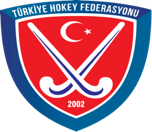 VELİ/VASİ İZİN BELGESİ	Aşağıda bilgileri yer alan oğlum / kızım ………………………………………. ………………………….. kulübünde / ferdi spor yapmasına ve lisans çıkarmasına izin veriyorum                                       					                                                                                                         ….. /…. /20….Veli / Vasinin Adı Soyadı		:TC Kimlik No				:Adresi					:İmzası					:Kulüp Yetkilisinin Adı Soyadı	:TC Kimlik No				:Adresi					:İmzası					: